ŽILINSKÁ UNIVERZITA V ŽILINE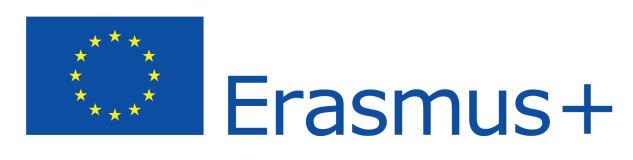 Univerzitná 8215/101026 Žilina×/ školenie pre rozvoj pedagogických zručností/tvorbu študijných programov××/nevhodné prečiarknúťKA1- Mobilita zamestnancovškolský rok 2020/2021 VÝUČBA VÝUČBA/ŠKOLENIE×/Číslo prihlášky: ..............................                  /doplní rektorát-OMVM/Vyplní zamestnanec:Meno a priezvisko zamestnanca s titulmi:Pracovisko:Fakulta elektrotechniky a informačných technológií UNIZAKatedra:Telefón:E-mail:Prijímajúca inštitúcia v zahraničí:Dátum:Podpis zamestnanca:Vyplní zamestnávateľ:Prodekan/fakultný koordinátor: prof. Ing. Peter Brída, PhD.Odporúčam grant prideliť-neprideliťxx/: Dátum: ..............................Podpis: ..............................   Pečiatka pracoviska: